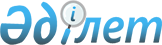 Сайлау учаскелерін құру туралы
					
			Күшін жойған
			
			
		
					Жамбыл облысы Жамбыл ауданы әкімінің 2014 жылғы 28 ақпандағы № 1 шешімі. Жамбыл облысының Әділет департаментінде 2014 жылғы 13 наурызда № 2125 болып тіркелді. Күші жойылды - Жамбыл облысы Жамбыл ауданының әкімінің 2018 жылғы14 желтоқсандағы № 01 шешімімен
      Ескерту. Күші жойылды - Жамбыл облысы Жамбыл ауданының әкімінің 14.12.2018 № 01 шешімімен (алғашқы ресми жарияланған күннен кейін күнтізбелік он күн өткен соң қолданысқа енгізіледі).

      РҚАО-ның ескертпесі.

      Құжаттың мәтінінде түпнұсқаның пунктуациясы мен орфографиясы сақталған.
      "Қазақстан Республикасындағы сайлау туралы" Қазақстан Республикасының 1995 жылғы 28 қыркүйектегі Конституциялық Заңының 23 бабына және "Қазақстан Республикасындағы жергілікті мемлекеттік басқару және өзін - өзі басқару туралы" Қазақстан Республикасының 2001 жылғы 23 қаңтардағы Заңының 33 бабына сәйкес аудан әкімі ШЕШІМ ҚАБЫЛДАДЫ:
      1. Қосымшаға сәйкес Жамбыл облыстық аумақтық сайлау комиссиясының келісімімен Жамбыл ауданының аумағында сайлау учаскелері құрылсын.
      2. Осы шешімнің орындалуын бақылау аудан әкімі аппаратының басшысы Ерлан Қыдыралыұлына жүктелсін.
      3. Осы шешім әділет органдарында мемлекеттік тіркелген күннен бастап күшіне енеді және оның алғашқы ресми жарияланған күннен кейін күнтізбелік он күн өткен соң қолданысқа енгізіледі.
      Жамбыл ауданының әкімі Р. Дәулет
      "КЕЛІСІЛДІ"
      Жамбыл облыстық аумақтық
      сайлау комиссиясының төрағасы:
      А. Абдуалы
      28 ақпан 2014 жыл Жамбыл ауданы аумағындағы сайлау учаскелері және олардың шекаралары
      № 148 сайлау учаскесі
      Шекарасы: Жасөркен ауылы.
      № 149 сайлау учаскесі
      Шекарасы: Қызылқайнар ауылы.
      № 150 сайлау учаскесі
      Шекарасы: Гродеково ауылы.
      № 151 сайлау учаскесі
      Шекарасы: Қызылдихан ауылы.
      № 152 сайлау учаскесі
      Шекарасы: Жалпақтөбе ауылы, Жалпақтөбе көшесінің тақ жағындағы № 1а-159 үйлер, жұп жағындағы № 2-216 үйлер, Октябрьская көшесінің тақ жағындағы № 1-143 үйлер, жұп жағындағы № 2-112 үйлер, Патыш Юнусова көшесінің тақ жағындағы № 1-67 үйлер, жұп жағындағы № 2-48б үйлер, Дагир Джапаров көшесінің жұп жағындағы № 2-22 үйлер, Юнчи көшесінің тақ жағындағы № 3-25 үйлер, Таласская, Тараз, Полевая, Шәмші Қалдаяқов, Мұхтар Әуезов, Магазы Масанчи, Ясыр Шивазы, Хализ Сулейманов, Дінмұхамед Қонаев, Мансуз Ванахун, Лесхозная, Қарой, Қасым Марасулов көшелері.
      № 153 сайлау учаскесі
      Шекарасы: Жалпақтөбе ауылы, Жалпақтөбе көшесінің тақ жағындағы № 165-357 үйлер, жұп жағындағы № 218-430 үйлер, Дагир Джапаров көшесінің тақ жағындағы № 1-37 үйлер, Октябрьская көшесінің тақ жағындағы 145-265/1 үйлер, жұп жағындағы № 114-228/2 үйлер, Патыш Юнусова көшесінің тақ жағындағы № 69-95 үйлер, жұп жағындағы № 50-66 үйлер, Юнчи көшесінің жұп жағындағы № 12-24 үйлер, Даут Абдуллаев, Карим Мусин, Махмұт Әшіров, Бауыржан Момышұлы, Ма-да-жын, Бакир Абдуллаев, Мулла Месир, Тұрар Рысқұлов, Школьная, Юсуп Каримов, Күлімжан Күтімова, Абдулла Байтленов, Лазер Васильевич Цхай, Эрли Эрбуду, Күлсін Ізбасарова, Молочная, Максым Джамалов, Шамуз Госунфу, Шоқан Әлімбаев, Искак Сулейманов, Қарасу көшелері, Искак Сулейманов көшесінің 1, 2 бұрылыстары, Жаңақұрылыс, Қыршынды, Ақшолақ, телімдері.
      № 154 сайлау учаскесі
      Шекарасы: Ақбұлым ауылы.
      № 155 сайлау учаскесі
      Шекарасы: Бесағаш ауылы.
      № 156 сайлау учаскесі
      Шекарасы: Түрксіб ауылы.
      № 157 сайлау учаскесі
      Шекарасы: Пригородное ауылы, Абай көшесі, Абай көшесінің 1, 2-бұрылыстары, 2-ші Абай, 3-ші Абай көшелері, Балабек Бекназаров көшесі, Балабек Бекназаров көшесінің 1, 2, 3, 4 - бұрылыстары, Есмырза Келдіғұлұлы көшесі, Есмырза Келдіғұлұлы көшесінің 1, 2 - бұрылыстары, Садовая бұрылысы, Садовая 3-бұрылысы, Сәбит Мұқанов көшесі, Сәбит Мұқанов көшесінің 1, 2 бұрылыстары, Ә.Шынәсілов, Амангелді Иманов, Д.Әлімбетов, Дулат Баянбаев, Мәншүк Мәметова, Исақ Бекбасаров, О.Тәттібаев, Седовка, Степная, Тұрар Жайымбаев, Шоқан Уалиханов, Қарой, Набережная көшелері, Набережная бұрылысы.
      № 158 сайлау учаскесі
      Шекарасы: Пригородное ауылы, Құттыбек Пірімқұлов көшесі, Анапия Қожамқұлов көшесі, Анапия Қожамқұлов көшесінің бұрылысы, Анапия Қожамқұлов көшесінің 1, 2, 3, 4-бұрылыстары, Клубная көшесі, Клубная көшесінің 1, 2, 3 – бұрылыстары, Қазақ КСР-не 50 жыл көшесі, Әбдіхалық Үсіпбеков, Әбдірахман Әйтиев, Әл-Фараби, Әліби Жангелдин, Алматы, Бауыржан Момышұлы, Жамбыл, Кенен Әзірбаев, Комсомольская, Құрманғазы, Мир, Молодежная, Мұса Серімов, Мұхтар Әуезов, Украинская, Школьная, Ыбырай Алтынсарин көшелері, Ленин 1, 2 – бұрылыстары, Терешкова 1, 2-бұрылыстары.
      № 159 сайлау учаскесі
      Шекарасы: Айшабибі ауылы.
      № 160 сайлау учаскесі
      Шекарасы: Қызылтаң ауылы.
      № 161 сайлау учаскесі
      Шекарасы: Қаратау ауылы.
      № 162 сайлау учаскесі
      Шекарасы: Бектөбе, Қызылшарық, Бәйтерек ауылдары.
      № 163 сайлау учаскесі
      Шекарасы: Шайқорық, Танты ауылдары.
      № 164 сайлау учаскесі
      Шекарасы: Бесжылдық ауылы.
      № 165 сайлау учаскесі
      Шекарасы: Қоңыртөбе, Қапал ауылдары, Шайқорық станциясы.
      № 166 сайлау учаскесі
      Шекарасы: Аса ауылы, Абай көшесінің тақ жағындағы № 1-87 үйлер, жұп жағындағы № 2-34 үйлер, Төле би көшесінің тақ жағындағы № 1-87 үйлер, жұп жағындағы № 2-78 үйлер, Әбілек Бегманов, Жамбыл, Үшкемпір Мырхалықов, Сейдахмет Махашев, Базар Қилыбаев, Гагарин, Завод, Теміржол, Ғани Мұратбаев, Желтоқсан, Луговая, Әлия Молдағұлова, Мәншүк Маметова көшелері.
      № 167 сайлау учаскесі
      Шекарасы: Аса ауылы, Абай көшесінің жұп жағындағы № 36-102 үйлер, тақ жағындағы 89-165 үйлер, Абай көшесінің 1-5 бұрылыстары, Төлеби көшесінің жұп жағындағы № 88-220 үйлер, тақ жағындағы № 103-217 үйлер, Жеті төбе, Ыбырай Алтынсарин, Ленин, Бауыржан Момышұлы, Тұрар Рысқұлов, Керімбек Шманов, Түгелбай, Совет, Амангелді Иманов, Мұхтар Әуезов, Қойгелді көшелері.
      № 168 сайлау учаскесі
      Шекарасы: Рахат ауылы, Аса ауылының Сакен Сейфуллин, Сакен Сейфуллин 2, Шоқан Уәлиханов, Дінмұхамед Қонаев, Байтерек 1, Байтерек 2, Байтерек 3, Байтерек 4, Байтерек 5 көшелері.
      № 169 сайлау учаскесі
      Шекарасы: Бірлесу- Еңбек ауылы.
      № 170 сайлау учаскесі
      Шекарасы: Октябрь-Жеміс ауылы.
      № 171 сайлау учаскесі
      Шекарасы: Құмтиін ауылы.
      № 172 сайлау учаскесі
      Шекарасы: Қаракемер ауылы, Сеңгірбай елді мекені.
      № 173 сайлау учаскесі
      Шекарасы: Тастөбе ауылы.
      № 174 сайлау учаскесі
      Шекарасы: Еңбек ауылы, 27 жол айрығы.
      № 175 сайлау учаскесі
      Шекарасы: Жамбыл, Қостөбе ауылдары.
      № 176 сайлау учаскесі
      Шекарасы: Пионер, Шайдана ауылдары, Көделі және Мойынқұм мал жайылымдары.
      № 177 сайлау учаскесі
      Шекарасы: Өрнек ауылы, Жұма станциясы.
      № 178 сайлау учаскесі
      Шекарасы: Ерназар ауылы.
      № 179 сайлау учаскесі
      Шекарасы: Тоғызтарау, Жаңаөткел, Кұмсуат ауылдары. 
					© 2012. Қазақстан Республикасы Әділет министрлігінің «Қазақстан Республикасының Заңнама және құқықтық ақпарат институты» ШЖҚ РМК
				Жамбыл ауданы әкімінің
28 ақпан 2014 жылғы
№ 1 шешіміне қосымша